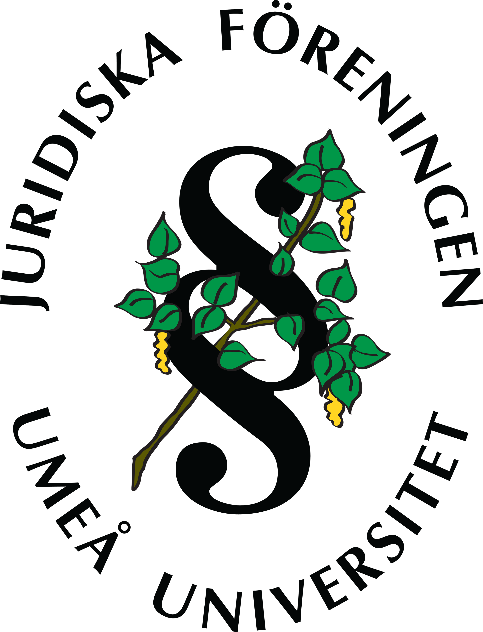 Juridiska föreningens styrelsemöte tisdag den 25 april 2017
§ 1 Mötets öppnande
Mötet öppnades av ordförande Adrian Kroon.
§ 2 NärvaroOrdförande Adrian Kroon, vice ordförande Nils Englund, informationsansvarig Joel Olsson, ekonomiansvarig Albin Davidsson, marknadsansvarig Sven Karlsson, utbildningsansvarig Emma Nilsson, sportmästare Samuel Alm, klubbmästare Gustav Lindgren.§ 3 Val av justerareTill justerare valdes Nils Englund och Albin Davidsson.
§ 4 Godkännande av dagordningen
Dagordningen godkändes.
§ 5 Godkännande av föregående protokoll
Protokoll från 2017-04-11 godkändes.§ 6 InsparksutskottetRepresentanten för insparksutskottet meddelade att arbetet med insparken flyter på enligt plan. En riskanalys angående höstens tema på insparken ska skapas. Under torsdagen ska ett budgetmöte hållas.§ 7 OrdförandeOrdförande informerade om att han och utbildningsansvarig har varit på möten i Lund under föregående helg. I lund har JURO-möten och ordförandemöten hållits. Ordförande meddelar att ordförandemöten från och med nästa möte kommer protokollföras.Ordförande informerade om att stadgar angående kallande till extrastämmor vid exceptionella händelser har diskuterats vid ordförandemötet. En stadgeändring skulle kunna underlätta för JF att kalla till extrastämma.Ordförande meddelade att han blivit kontaktad av ett företag som heter Nova. Nova fungerar som en digital CV-bas för ”novor”, de högst presterande studenterna och yrkesverksamma inom olika branscher. Nova vill att JF ska informera medlemmarna om att de nu har öppnat för ansökningar. Styrelsen anser inte att Nova i dagsläget är förenligt med JFs värderingar och kommer därför inte att göra något utskick till medlemmarna.§ 8 Vice OrdförandeVice ordförande meddelade att gästföreläsningen närmar sig och kommer hållas onsdag den 26 april. Vice ordförande bad om ett beslut på 1977 kr för gästföreläsarens flygresa. Styrelsen tog beslut på detta.Vice ordförande meddelade att en föreläsning med Igne kommer hållas på torsdagen den 27 april inför rättegångstävlingen.Vice ordförande meddelar att han vill flytta 500 kr från sin budget för gästföreläsningsgåvor och använda dessa pengar till gåvor för jurymedlemmar i rättegångstävlingen. Styrelsen tog beslut på detta.§ 9 EkonomiansvarigEkonomiansvarig meddelade att JF har en växelkassa på ca. 3000 kr som måste användas innan sommarledigheten för att de inte ska sluta gälla. Styrelsen ska försöka använda dessa pengar för utlägg under våren.Ekonomiansvarig meddelade att JF har ett sparkonto med 26 287,92 kr som under förra årets bokslut nollats. Dessa pengar har nu återfunnits och för att väga upp för tidigare bokslut ska 26 287,92 kr tas upp som intäkt.Ekonomiansvarig meddelade att han hade invändningar på det budgetförslag insparksutskottet har lämnat. Invändningarna rörde bl.a. uppskattningar på deltagare under finsittningen och Fabriken.§ 10 MarknadsansvarigMarknadsansvarig meddelar att han ska bekräfta boendet för Stockholmsresan, han begär därför ett beslut på 56 000 kr. Styrelsen tar beslut på detta.Marknadsansvarig meddelar att Advokatfirman Cederquist har bett JF dela ut 200 smoothies i hörsalsrundan den 3 maj. Detta är för att uppmärksamma att ansökningstiden till CQ training days stänger den 4 maj.Marknadsansvarig meddelade att MSA kommer på besök 9,10 eller 11 maj. De kommer inte att ha case-lösning denna gång utan kommer istället prova en annan form av event.§ 11 UtbildningsansvarigUtbildningsansvarig redogjorde för den föregående helgens JURO-möte. Utbildningsansvarig meddelade att JURO informerats om JFs beslut att lägga ned bokbytarforum.Utbildningsansvarig meddelade att juridiska institutionen vill införa något som kallas ”öppen vecka” där juristprogrammets lärare öppnar sina klassrum för andra lärare på institutionen att besöka deras undervisning och därmed hitta inspiration till sin egen undervisning samt för att kunna ge feedback till den undervisande läraren.Utbildningsansvarig meddelade att JURO funderar på att söka pengar ur en fond. JF-Umeå uppfyller alla krav som krävs för att söka pengar ur fonden utom ett. Alla JF-medlemmar måste bekräfta sitt medlemskap årligen.Utbildningsansvarig meddelade att JURO diskuterat en hemsida för JURO. JF Umeå har budgeterat 500 kr för JURO:s hemsida.Utbildningsansvarig meddelade att hon har för avsikt att lägga en informationstext på jf-umea.se angående utbytesttudier.§ 12 Info§ 13 StudiesocialaSportSportmästare meddelade att ett yoga-pass planeras till söndagen den 7 maj.KlubbKlubbmästare meddelade att en valborgs-epp kommer hållas på E-puben fredagen den 28 april.Klubbmästare meddelade att arbetet med vårens tentafest har stött på problem. Det är svårt att placera ut tentafesten en lämplig dag där alla kan delta. Den 2 juni har alla terminer skrivit tentor men det är också Brännbollsyrans första dag. Styrelsen har hört sig för och ställer sig tveksamma till om deltagandet kommer vara högt den 2 juni. Ett alternativ är därför att bjuda in alla medlemmar till brunch på morgonen den 3 juni (lördag). Styrelsen tycker det är ett bra alternativ och detta beslutas.§ 14 JROrdförande för JR meddelade att arbetet med JR fortlöper som vanligt.§ 15 JR§ 16 Övriga frågor§ 17 Mötets avslutande Ordförande avslutade mötet.Vid protokollet,Joel Olsson,informationsansvarig och sekreterare___________________________	___________________________Justerat, Nils Englund	Justerat, Albin DavidssonVice ordförande	Ekonomiansvarig